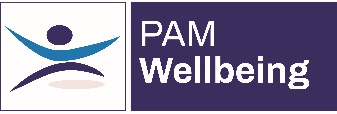 Mental Health Trainer – Full Time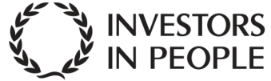 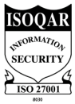 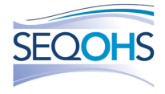 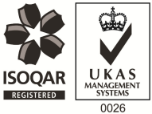 Homebased 
Competitive Salary + Excellent Company Benefits PAM Wellbeing deliver to a wide variety of UK based clients (Private and Public sector) offering counselling, CBT, EMDR, training, mediation, trauma support, and EAP services.  This full-time role is best suited to an individual has very good interpersonal and team working skills who is knowledgeable and passionate about the mental health and wellbeing agenda and how this can benefit organisations. Due to continuous business growth, we are now looking for a Workplace Mental Health Trainer to join our team. You’ll be part of the growing Training, Mediation and Consultancy division within PAM Group, and have the support of multi-disciplinary colleagues. This role will be home-based initially due to COVID-19, however, once restrictions ease there will be an expectation of occasional travel to client sites for training delivery. About the Role:Delivery of a variety of workshops, courses and broadcasts on mental health related topics via MS Teams.Aiding the Training with the design and development of bespoke training programmes when required. Supporting the organisation in gaining accreditations and entering awards for training.Work in line with company accreditations including BACP, SEQHOS and IIP.Providing general support to the Training DivisionEnsuring that all documentation is uploaded to PAM’s internal secure IT system in line with company policiesBe responsible for handling data in line with Data Protection PrinciplesAbout You: Have an understanding of, and experience in applying, underlying principles relating to mental health in the workplace to deliver training to a high standardHave experience in delivering mental health training to a variety of adult audiences across a variety of public and/or private sector organisationsHave effective time management and excellent communication skillsBe able to use their initiative and have good problem-solving skillsExperience of working for, or with an Occupational Health or Mental Health Wellbeing Organisation (desirable)Be IT literate and proficient in using Microsoft TeamsHave good organisational skills the ability to work to deadlines and prioritise tasksBe knowledgeable about issues which may impact mental wellbeing in the workplaceThe Benefits: The company fully believes in developing its staff members, and has supported a number of employees in completing further training courses and professional certifications/qualifications. PAM also offers an excellent benefits package including:Pension Scheme - we pay your auto enrolment at 8% Health Scheme – opticians, Dental, Physio & more!24/7 Doctor helpline – book a Telephone or Video Appointment with a GPEmployee Assistance Program – 24/7 telephone counselling helpline Life Insurance Scheme – 4 x your annual salary33 Days Leave Including Bank Holidays, pro-rata for part-time hoursTraining and Development opportunities 